BeszámolóVara BálintFöldrajz-, és földtudományi Szakterületi Koordinátor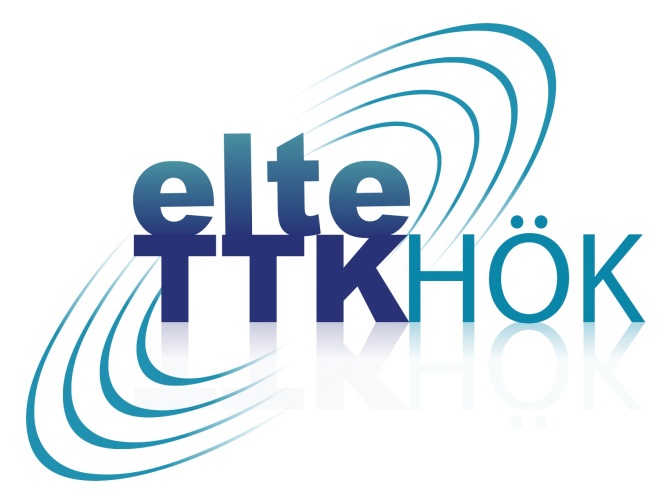 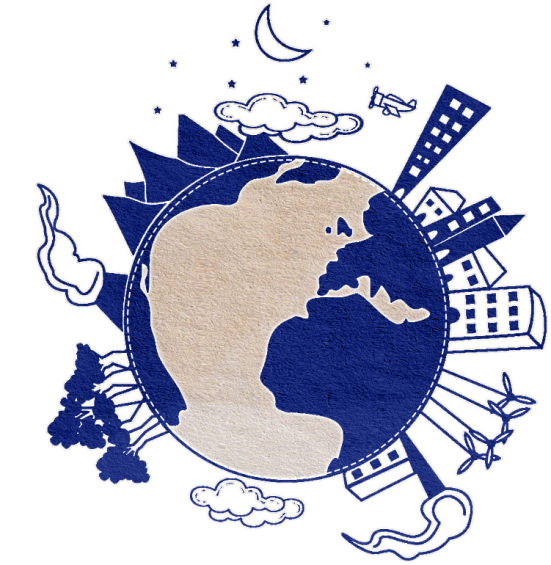 2014. december 8. – 2015. február 8.Időrendi bontás 2014.12.08. TTK HÖK Rendkívüli küldöttgyűlés 2014.12.09. TTK HÖK Választmány2014.12.12. Földes Mikulás2015.01.22-24. Educatio Kiállítás2015.01.29. TTK HÖK Választmány2015.01.30. Kari nyílt nap2014.02.07. TTK HÖK KüldöttgyűlésSzakterületi CsoportA tárgyidőszakban február 5-én Szakterületi Bizottsági ülést tartottunk. Az ülésen a legfontosabb kérdés az 2 személyi kérdés megvitatása volt. A szakterület a felkészült jelölt közül választhatott, amely végül sikeresnek bizonyult, és Réthy Miklós Andrásról hozott határozatot 6-2 arányban, amely alapján ő nyújtja be pályázatát a küldöttgyűlés felé. A másik megbeszélnivaló az Intézeti Tanácsba delegálandó személy volt, ez pedig Horváth Balázs lett, az egyetlen jelöltet tekintve. A szakterületi csoporttal közösen összeállítottuk a kérdőívet mely a következő koordinátor munkáját nagyban segítheti ennek kiküldése alapján, és több eddig megoldatlan probléma kérdéskörének pont kerülhet a végére. Utódképzés: Az időszak legfontosabb eseményeként az utódképzést tekintettem, melynek formájában eleinte 3 jelölt jelezte, hogy a későbbiekben szeretne ezzel foglalkozni. Személyes találkozókon, illetve egyes ülésken való részvétellel próbáltam a legjobban felkészíteni őket a szakterületi koordinátor pozicíójára. Végül csak 2-en adták be pályázatukat, ám meglátásom szerint maximálisan felkészült, és alkalmas 2 jelöltet sikerült csatarendbe állítani.Nyílt napokAz adott időszak szakterületi szempontjából legnagyobb eseményei voltak a nyílt napok.Educatio: Az Educatio idén január 22-24. között lett megrendezve. Ezen idén nem vettem részt standolóként, csupán a szakterület lelkes tagjait segítettem összegyűjteni, és elküldeni. Ez hamar sikerült, és a személyi változások ellenére is sikeres volt. 
Kari nyílt nap: A kari nyílt nap a kommunikációs nehézségek ellenére sikerrel, és az előzetes várakozásoknak megfelelően alakult. Minden szakirány legalább egy képviselője részt vett, és a két szak az előzetes terveknek megfelelően egymás mellett kapott helyet. Bár az elhelyezkedés a terveknek megfelelően alakult, de a folyosó végi standolási helyszín nem kedvezett az érdeklődők felcsigázásának. A tömeg megoszlását illetően ezek az arányok azonban kiegyenlítődtek, az összes látogatót tekintve arányaiban az átlagos érdeklődés környékén produkáltunk. Sajnos pontos számokkal nem tudok szolgálni, a földrajz előadáson nagyjából 40-50-en ültek benn, míg a földtudományi közel teltházat produkált. Előrelépés, hogy végre sikerült megtalálni azokat a személyeket, akik az intézetet képviselték a nyílt napot illetően, így lehetőség volt több szakmai túrát, előadást szervezni. EseményekAz tárgyidőszak idejére volt betervezve a szakterületi Mikulás, amely hagyományteremtő jelleggel került megrendezésre azzal a szándékkal, hogy a későbbiekben csapatépítő jelleggel összefussunk a szakterülettel, és kedveskedjünk egymásnak, majd utána közös időtöltést csináljunk, ami a filmezésben merült ki az idén. Az időszakban fogadóóráimat kivétel nélkül a megadott időpontban megtartottam. Delegációimnak minden esetben eleget tettem.Köszönöm, hogy elolvastad! Észrevételeidet és hozzászólásaidat a beszámolómmal kapcsolatban a foldtudszk@ttkhok.elte.hu címen, vagy személyesen is szívesen fogadom!Budapest, 2015. február 08. Vara BálintELTE TTK HÖKFöldrajz-, és Földtudományi Szakterületi Koordinátor